Publicado en San Fernando de Henares el 02/07/2019 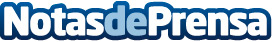 La calidad de la última milla, clave para el 89% del e-commerce, según TIPSAEl 89% de los comercios electrónicos de España considera que la calidad del operador logístico es "importante o muy importante" a la hora de fidelizar a sus clientes, mientras que un 72% da la misma importancia a los gastos de envío y un 67% a la información sobre el proceso de entrega, según indica una nueva encuesta de la empresa de transporte urgente TIPSADatos de contacto:Cristóbal RipollDepartamento de Comunicación y Marketing627837110Nota de prensa publicada en: https://www.notasdeprensa.es/la-calidad-de-la-ultima-milla-clave-para-el-89 Categorias: Nacional Logística E-Commerce Consumo http://www.notasdeprensa.es